Wydział Artystyczny UMCS W LublinieWydział Artystyczny UMCS W LublinieWydział Artystyczny UMCS W LublinieWydział Artystyczny UMCS W LublinieWydział Artystyczny UMCS W LublinieWydział Artystyczny UMCS W LublinieWydział Artystyczny UMCS W LublinieWydział Artystyczny UMCS W Lublinie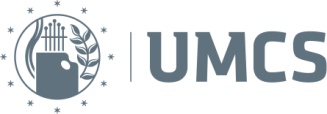 ZALICZENIA I EGZAMINY W SEMESTRZE ZIMOWYM 2020/2021ZALICZENIA I EGZAMINY W SEMESTRZE ZIMOWYM 2020/2021ZALICZENIA I EGZAMINY W SEMESTRZE ZIMOWYM 2020/2021ZALICZENIA I EGZAMINY W SEMESTRZE ZIMOWYM 2020/2021ZALICZENIA I EGZAMINY W SEMESTRZE ZIMOWYM 2020/2021ZALICZENIA I EGZAMINY W SEMESTRZE ZIMOWYM 2020/2021ZALICZENIA I EGZAMINY W SEMESTRZE ZIMOWYM 2020/2021ZALICZENIA I EGZAMINY W SEMESTRZE ZIMOWYM 2020/2021ZALICZENIA I EGZAMINY W SEMESTRZE ZIMOWYM 2020/2021ZALICZENIA I EGZAMINY W SEMESTRZE ZIMOWYM 2020/2021Kierunek: edukacja artystyczna w zakresie sztuki muzycznej, studia I stopniaKierunek: edukacja artystyczna w zakresie sztuki muzycznej, studia I stopniaKierunek: edukacja artystyczna w zakresie sztuki muzycznej, studia I stopniaKierunek: edukacja artystyczna w zakresie sztuki muzycznej, studia I stopniaKierunek: edukacja artystyczna w zakresie sztuki muzycznej, studia I stopniaKierunek: edukacja artystyczna w zakresie sztuki muzycznej, studia I stopniaKierunek: edukacja artystyczna w zakresie sztuki muzycznej, studia I stopniaKierunek: edukacja artystyczna w zakresie sztuki muzycznej, studia I stopniaKierunek: edukacja artystyczna w zakresie sztuki muzycznej, studia I stopniaKierunek: edukacja artystyczna w zakresie sztuki muzycznej, studia I stopniaRok studiów: IRok studiów: IZaliczenia odbywają się w sposób zdalny, ze spełnieniem wymogów Zarządzenia 111/2020 Rektora UMCS. Do przeprowadzania egzaminów i zaliczeń w trybie zdalnym stosuje się aplikację Teams na licencji uczelnianej albo platformę Wirtualny Kampus.Zaliczenie stacjonarne (należy podać numer sali) może mieć miejsce tylko w przypadku zajęć praktycznych/ przedmiotów artystycznych, o ile organizacja zaliczenia spełnia wymogi sanitarne obowiązujące w epidemii. Przy zaliczeniu stacjonarnym należy zaplanować i podać godziny zaliczenia dla poszczególnych studentów, żeby nie powodować zgromadzeń.Sesja zaliczeniowa rozpoczyna się w czwartek 4 lutego i trwa do środy 17 lutego 2021.Przerwa międzysemestralna – od 18 lutego do 24 lutego 2021.Zaliczenia odbywają się w sposób zdalny, ze spełnieniem wymogów Zarządzenia 111/2020 Rektora UMCS. Do przeprowadzania egzaminów i zaliczeń w trybie zdalnym stosuje się aplikację Teams na licencji uczelnianej albo platformę Wirtualny Kampus.Zaliczenie stacjonarne (należy podać numer sali) może mieć miejsce tylko w przypadku zajęć praktycznych/ przedmiotów artystycznych, o ile organizacja zaliczenia spełnia wymogi sanitarne obowiązujące w epidemii. Przy zaliczeniu stacjonarnym należy zaplanować i podać godziny zaliczenia dla poszczególnych studentów, żeby nie powodować zgromadzeń.Sesja zaliczeniowa rozpoczyna się w czwartek 4 lutego i trwa do środy 17 lutego 2021.Przerwa międzysemestralna – od 18 lutego do 24 lutego 2021.Zaliczenia odbywają się w sposób zdalny, ze spełnieniem wymogów Zarządzenia 111/2020 Rektora UMCS. Do przeprowadzania egzaminów i zaliczeń w trybie zdalnym stosuje się aplikację Teams na licencji uczelnianej albo platformę Wirtualny Kampus.Zaliczenie stacjonarne (należy podać numer sali) może mieć miejsce tylko w przypadku zajęć praktycznych/ przedmiotów artystycznych, o ile organizacja zaliczenia spełnia wymogi sanitarne obowiązujące w epidemii. Przy zaliczeniu stacjonarnym należy zaplanować i podać godziny zaliczenia dla poszczególnych studentów, żeby nie powodować zgromadzeń.Sesja zaliczeniowa rozpoczyna się w czwartek 4 lutego i trwa do środy 17 lutego 2021.Przerwa międzysemestralna – od 18 lutego do 24 lutego 2021.Zaliczenia odbywają się w sposób zdalny, ze spełnieniem wymogów Zarządzenia 111/2020 Rektora UMCS. Do przeprowadzania egzaminów i zaliczeń w trybie zdalnym stosuje się aplikację Teams na licencji uczelnianej albo platformę Wirtualny Kampus.Zaliczenie stacjonarne (należy podać numer sali) może mieć miejsce tylko w przypadku zajęć praktycznych/ przedmiotów artystycznych, o ile organizacja zaliczenia spełnia wymogi sanitarne obowiązujące w epidemii. Przy zaliczeniu stacjonarnym należy zaplanować i podać godziny zaliczenia dla poszczególnych studentów, żeby nie powodować zgromadzeń.Sesja zaliczeniowa rozpoczyna się w czwartek 4 lutego i trwa do środy 17 lutego 2021.Przerwa międzysemestralna – od 18 lutego do 24 lutego 2021.Zaliczenia odbywają się w sposób zdalny, ze spełnieniem wymogów Zarządzenia 111/2020 Rektora UMCS. Do przeprowadzania egzaminów i zaliczeń w trybie zdalnym stosuje się aplikację Teams na licencji uczelnianej albo platformę Wirtualny Kampus.Zaliczenie stacjonarne (należy podać numer sali) może mieć miejsce tylko w przypadku zajęć praktycznych/ przedmiotów artystycznych, o ile organizacja zaliczenia spełnia wymogi sanitarne obowiązujące w epidemii. Przy zaliczeniu stacjonarnym należy zaplanować i podać godziny zaliczenia dla poszczególnych studentów, żeby nie powodować zgromadzeń.Sesja zaliczeniowa rozpoczyna się w czwartek 4 lutego i trwa do środy 17 lutego 2021.Przerwa międzysemestralna – od 18 lutego do 24 lutego 2021.Zaliczenia odbywają się w sposób zdalny, ze spełnieniem wymogów Zarządzenia 111/2020 Rektora UMCS. Do przeprowadzania egzaminów i zaliczeń w trybie zdalnym stosuje się aplikację Teams na licencji uczelnianej albo platformę Wirtualny Kampus.Zaliczenie stacjonarne (należy podać numer sali) może mieć miejsce tylko w przypadku zajęć praktycznych/ przedmiotów artystycznych, o ile organizacja zaliczenia spełnia wymogi sanitarne obowiązujące w epidemii. Przy zaliczeniu stacjonarnym należy zaplanować i podać godziny zaliczenia dla poszczególnych studentów, żeby nie powodować zgromadzeń.Sesja zaliczeniowa rozpoczyna się w czwartek 4 lutego i trwa do środy 17 lutego 2021.Przerwa międzysemestralna – od 18 lutego do 24 lutego 2021.Zaliczenia odbywają się w sposób zdalny, ze spełnieniem wymogów Zarządzenia 111/2020 Rektora UMCS. Do przeprowadzania egzaminów i zaliczeń w trybie zdalnym stosuje się aplikację Teams na licencji uczelnianej albo platformę Wirtualny Kampus.Zaliczenie stacjonarne (należy podać numer sali) może mieć miejsce tylko w przypadku zajęć praktycznych/ przedmiotów artystycznych, o ile organizacja zaliczenia spełnia wymogi sanitarne obowiązujące w epidemii. Przy zaliczeniu stacjonarnym należy zaplanować i podać godziny zaliczenia dla poszczególnych studentów, żeby nie powodować zgromadzeń.Sesja zaliczeniowa rozpoczyna się w czwartek 4 lutego i trwa do środy 17 lutego 2021.Przerwa międzysemestralna – od 18 lutego do 24 lutego 2021.Zaliczenia odbywają się w sposób zdalny, ze spełnieniem wymogów Zarządzenia 111/2020 Rektora UMCS. Do przeprowadzania egzaminów i zaliczeń w trybie zdalnym stosuje się aplikację Teams na licencji uczelnianej albo platformę Wirtualny Kampus.Zaliczenie stacjonarne (należy podać numer sali) może mieć miejsce tylko w przypadku zajęć praktycznych/ przedmiotów artystycznych, o ile organizacja zaliczenia spełnia wymogi sanitarne obowiązujące w epidemii. Przy zaliczeniu stacjonarnym należy zaplanować i podać godziny zaliczenia dla poszczególnych studentów, żeby nie powodować zgromadzeń.Sesja zaliczeniowa rozpoczyna się w czwartek 4 lutego i trwa do środy 17 lutego 2021.Przerwa międzysemestralna – od 18 lutego do 24 lutego 2021.Zaliczenia odbywają się w sposób zdalny, ze spełnieniem wymogów Zarządzenia 111/2020 Rektora UMCS. Do przeprowadzania egzaminów i zaliczeń w trybie zdalnym stosuje się aplikację Teams na licencji uczelnianej albo platformę Wirtualny Kampus.Zaliczenie stacjonarne (należy podać numer sali) może mieć miejsce tylko w przypadku zajęć praktycznych/ przedmiotów artystycznych, o ile organizacja zaliczenia spełnia wymogi sanitarne obowiązujące w epidemii. Przy zaliczeniu stacjonarnym należy zaplanować i podać godziny zaliczenia dla poszczególnych studentów, żeby nie powodować zgromadzeń.Sesja zaliczeniowa rozpoczyna się w czwartek 4 lutego i trwa do środy 17 lutego 2021.Przerwa międzysemestralna – od 18 lutego do 24 lutego 2021.Zaliczenia odbywają się w sposób zdalny, ze spełnieniem wymogów Zarządzenia 111/2020 Rektora UMCS. Do przeprowadzania egzaminów i zaliczeń w trybie zdalnym stosuje się aplikację Teams na licencji uczelnianej albo platformę Wirtualny Kampus.Zaliczenie stacjonarne (należy podać numer sali) może mieć miejsce tylko w przypadku zajęć praktycznych/ przedmiotów artystycznych, o ile organizacja zaliczenia spełnia wymogi sanitarne obowiązujące w epidemii. Przy zaliczeniu stacjonarnym należy zaplanować i podać godziny zaliczenia dla poszczególnych studentów, żeby nie powodować zgromadzeń.Sesja zaliczeniowa rozpoczyna się w czwartek 4 lutego i trwa do środy 17 lutego 2021.Przerwa międzysemestralna – od 18 lutego do 24 lutego 2021.Nazwa przedmiotuNazwa przedmiotuSpecjalność /grupaSpecjalność /grupaNauczycielDATAGodzinyForma zaliczeniaSposób zaliczenia:  Teams  Wirtualny kampus  stacjonarne - sala ….Sposób zaliczenia:  Teams  Wirtualny kampus  stacjonarne - sala ….Dodatkowe informacjeDodatkowe informacjeHistoria muzyki Historia muzyki cały rocznikcały rocznikdr hab. T. Jasiński15.02.202109.00ZALICZENIETTLiteratura muzycznaLiteratura muzycznacały rocznikcały rocznikMgr Wojciech BernatowiczZALICZENIEKształcenie słuchuKształcenie słuchucały rocznikcały rocznikMgr Mariusz Gumiela10.02.202118.00ZALICZENIETeamsTeamsHarmoniaHarmoniacały rocznikcały rocznikMgr Wojciech BernatowiczZALICZENIEZasady muzykiZasady muzykicały rocznikcały rocznik Dr J. Jasińska04.02.202114.15ZALICZENIETTChórChórcały rocznikcały rocznikProf. dr hab. Urszula Bobryk04.02.202117.30-18.00ZALICZENIEChórChórcały rocznikcały rocznikProf. dr hab. M. Nowak12 i 15.02.202110.00 - 13.00ZALICZENIE stacjonarne – sala 116 stacjonarne – sala 116Student może przesłać nagranie partii głosu do oceny Student może przesłać nagranie partii głosu do oceny Emisja głosu indywidualnaEmisja głosu indywidualnagrupa 1grupa 1Dr Rafał GrozdewZALICZENIEEmisja głosu indywidualnaEmisja głosu indywidualnagrupa 2grupa 2Dr hab. Małgorzata Grzegorzewicz-Rodek04.02.202110.00 - 10.30ZALICZENIEstacjonarne - sala 18stacjonarne - sala 18Emisja głosu indywidualnaEmisja głosu indywidualnagrupa 3grupa 3Dr hab. Piotr Olech4.02.202110:00ZALICZENIEStacjonarnie, sala 108Stacjonarnie, sala 108Aleksandra Raniuszek - TeamsAleksandra Raniuszek - TeamsFortepian z nauką akompaniamentu i improwizacjąFortepian z nauką akompaniamentu i improwizacjągrupa 1grupa 1Dr Piotr Chilimoniuk4.02.20219.00-12.00ZALICZENIEStacjonarne sala 18Stacjonarne sala 18Fortepian z nauką akompaniamentu i improwizacjąFortepian z nauką akompaniamentu i improwizacjągrupa 2grupa 2Dr Karol Garwoliński8 II 202114.00 - 17.00ZALICZENIEStacjonarnie oraz Teams; sala 19Stacjonarnie oraz Teams; sala 19Fortepian z nauką akompaniamentu i improwizacjąFortepian z nauką akompaniamentu i improwizacjągrupa 3grupa 3Dr Elżbieta Gutkowska-Bardos05.02.2112.00ZALICZENIEStacjonarneStacjonarneSala 6Sala 6Fortepian z nauką akompaniamentu i improwizacjąFortepian z nauką akompaniamentu i improwizacjągrupa 4grupa 4Mgr Tomasz Krawczyk04.02.202108.30-09.30ZALICZENIEStacjonarneStacjonarneSala 19Sala 19Fortepian z nauką akompaniamentu i improwizacjąFortepian z nauką akompaniamentu i improwizacjągrupa 5grupa 5Dr hab. Małgorzata Krzemińska-Sribniak09.02.2114.00-15.00ZALICZENIEStacjonarnie, sala 6Stacjonarnie, sala 6Witek Natalia, Matichuk Yullia studentki mogą przesłać nagranieWitek Natalia, Matichuk Yullia studentki mogą przesłać nagranieFortepian z nauką akompaniamentu i improwizacjąFortepian z nauką akompaniamentu i improwizacjągrupa 6grupa 6Dr Marlena Rekiel-Zezula10.02.2110.15-10.30,11.15-11.30 ZALICZENIEStacjonarneStacjonarneSala 18Sala 18Dyrygowanie z czytaniem partyturDyrygowanie z czytaniem partyturgrupa 1grupa 1Dr hab. Teresa KrasowskaZALICZENIEDyrygowanie z czytaniem partyturDyrygowanie z czytaniem partyturgrupa 2grupa 2Dr hab. M. Zofia Bernatowicz, prof. UMCS9.II 202111.15 - 13.30 ZALICZENIEStacjonarnie sala 108Stacjonarnie sala 1082,5 grupy2,5 grupyDyrygowanie z czytaniem partyturDyrygowanie z czytaniem partyturgrupa 3grupa 3Dr hab. Barbara Pazur04.02.202111.30-12.15ZALICZENIEstacjonarne sala 103stacjonarne sala 103Termin “0” - 28.01.2021. Studenci: Dominika Tokarska, Tomasz Tyczyński, Monika WiszTermin “0” - 28.01.2021. Studenci: Dominika Tokarska, Tomasz Tyczyński, Monika WiszDyrygowanie z czytaniem partyturDyrygowanie z czytaniem partyturgrupa 4grupa 4Prof. dr hab. Urszula Bobryk09.02.202110.00ZALICZENIEDyrygowanie z czytaniem partyturDyrygowanie z czytaniem partyturgrupa 5grupa 5Dr hab. Monika Mielko-Remiszewska8.02.202116.30ZALICZENIEStacjonarnie 117Stacjonarnie 117Wychowanie fizyczneWychowanie fizycznecały rocznikcały rocznikZALICZENIEPsychologia WPsychologia Wcały rocznikcały rocznikDr Andrzej Białkowski04.02.20219,45-11,15ZALICZENIETEAMSTEAMSPsychologia KWPsychologia KWcały rocznikcały rocznikDr Andrzej Białkowski05.02.20219,15-10,45ZALICZENIETEAMSTEAMSPedagogika WPedagogika Wcały rocznikcały rocznikDr hab. A. Boguszewska, prof. UMCSZALICZENIEPedagogika KWPedagogika KWcały rocznikcały rocznikDr hab. A. Boguszewska, prof. UMCSZALICZENIEInstrument - akordeonInstrument - akordeongrupa 1grupa 1Prof. Elwira Śliwkiewicz-Cisak8.02.202110.00ZALICZENIEStacjonarnie sala 19Stacjonarnie sala 19Instrument - akordeonInstrument - akordeonGrupa 2Grupa 2Prof. Elwira Śliwkiewicz-Cisak8.02.202110.20ZALICZENIEStacjonarnie sala 19Stacjonarnie sala 19Instrument - fletInstrument - fletgrupa 2grupa 2Dr Beata Dąbrowska4.01.202115.00-16.00ZALICZENIEStacjonarnie sala 15Stacjonarnie sala 15Instrument - gitaraInstrument - gitaragrupa 3grupa 3Dr hab. Jakub Niedoborek8.02.202112:00-12:40ZALICZENIEStacjonarne sala 107Stacjonarne sala 107Instrument - organyInstrument - organygrupa 4grupa 4Mgr Mariusz Gumiela5.02.202111.00-12.00ZALICZENIEStacjonarnie sala 101Stacjonarnie sala 101Instrument - saksofonInstrument - saksofongrupa 5grupa 5Mgr Andrzej Flis5.02.20218:30-9:00ZALICZENIEStacjonarnie sala 6Stacjonarnie sala 6Instrument - skrzypceInstrument - skrzypcegrupa 6grupa 6Dr hab. Dariusz DrzazgaZALICZENIEBHPBHPcały rocznikcały rocznikONLINEZALICZENIEPrzysposobienie bibliotecznePrzysposobienie bibliotecznecały rocznikcały rocznikONLINEZALICZENIEEtyka i odpowiedzialność dyscyplinarna studentówEtyka i odpowiedzialność dyscyplinarna studentówcały rocznikcały rocznikONLINEZALICZENIEAkademicki „savoir-vivre”Akademicki „savoir-vivre”cały rocznikcały rocznikONLINEZALICZENIE